Page 4 of 5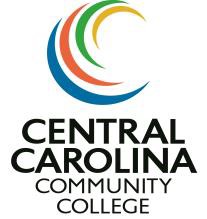 Office of Accessibility ServicesIdentification ProcessStudent Schedule RequestThis form needs to be updated and submitted to the Office of Student Accessibility Services prior to each semester of enrollment.Accommodations cannot be provided without this information. If the student’s schedule, instructor, or involvement in extracurricular activities change during the semester please notify the Special Populations Coordinator.For changes to your previous accommodations you will need to speak with the Coordinator in advance. At that point, new medical documentation may be requested.Remember, you are responsible for meeting with your instructors at the beginning of the semester. The Coordinator will email you when your plan has been sent to your instructors.Name: 		Student ID Number:  	Term (check one):	Fall		Spring	Summer	Year:	 	Accommodation NoticesSend accommodation notices to all my instructors requesting special accommodations.	Signature: 	Date:  	****Only send accommodation notices to the following instructors requesting special accommodations:		 Signature: 	Date:  	Coordinator Notes Rec:	Sent:	Date: 		4/2016Course PrefixCourse NumberCourse SectionInstructor’s NameENG(Example)111 (Example)LO1 (Example)John Smith (Example)Extracurricular ActivitiesExtracurricular ActivitiesExtracurricular ActivitiesGroup ContactBasketball/Phi Theta Kappa (Example)Basketball/Phi Theta Kappa (Example)Basketball/Phi Theta Kappa (Example)John Smith (Example)